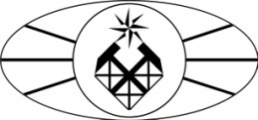 МИНОБРНАУКИ РОССИИФедеральное государственное бюджетное образовательное учреждение высшего образования «Российский государственный геологоразведочный университет имени Серго Орджоникидзе»(МГРИ-РГГРУ)Институт Современных технологий геологической разведки, горного и нефтегазового дела Кафедра Механизации, автоматизации и энергетики ГиГРРРАБОЧАЯ ПРОГРАММА ПРАКТИКИБ2.п.2 «научно-исследовательская практика» Направление подготовки: 21.04.01 «Нефтегазовое дело»Программа подготовки: «Ресурсосберегающие технологии в нефтепродуктообеспечении»Формы обучения: очная                                           Промежуточная                                                                  аттестация    зачет Программа рассмотрена и утверждена на заседании кафедры_______________                                  Протокол № _________от «___»__________2018 г.                            Зав.кафедрой, профессор __________(Косьянов В.А.)Москва, 2018 г.ЦЕЛИ НАУЧНО-ИССЛЕДОВАТЕЛЬСКОЙ ПРАКТИКИГлавной целью практики является знакомство и освоение ресурсосберегающих технологий в нефтепродуктообеспечении, а также:- выработка у студентов навыков проведения производственных исследований, освоение методов ресурсосберегающих технологий, формирование основ подготовки инженерно-технической документации (отчетов, схем, графической документации и т.д.).-освоение производственных методов проектирования ресурсосберегающих технологий, применяемых на стадии проект для конкретного производства нефтегазового комплекса и составление инженерной документации под проектирующийся объект, будь то скважина, нефтяная платформа сепарационная установка, трубопровод, НПЗ и т.п.;-обучение приемам автоматизации производственных процессов, ибо истинная оптимизация по критериям ресурсосбережения возможна только на еѐ основе; формулированию задач инженерно-геологических работ для разных видов хозяйственной деятельности, методики их проведения; методике построения распределенных сетей САУ;-выполнение научно-исследовательской работы студента по изучению передовыхотечественных и зарубежных ресурсосберегающих технологий.Общими задачами прохождения научно-исследовательской практики являются:дать студентами знания о целях, задачах, этапах, методах ресурсосберегающих технологий, проведение работ на стадиях ТЗ, проектирования, реализации (рабочего проектирования);выработать у студентов навыки работы с нормативными документами  для проведения пуско-наладочных работ;обучить студентов методике проведения пуско-наладочных работ ресурсосберегающих технологий на конкретном производственном участке;дать	студентам	знание	об	экологической	обстановке	на	изучаемом	объекте нефтегазового комплекса и соответствующим системам контроля.закрепление теоретических знаний, полученных магистрантом во время аудиторных занятий;	приобретение профессиональной компетенции, путем непосредственного участия в деятельности научно-исследовательских коллективов;приобретение опыта самостоятельной профессиональной деятельности.МЕСТО ДИСЦИПЛИНЫ В СТРУКТУРЕ ООП ВПО:Научно-исследовательская практика согласно учебному плану проводятся на производственных объектах НОЦ «Совершенствование подготовки студентов и аспирантов специализации Технология и техника разведки месторождений полезных ископаемых в области автоматизации производственных процессов».Научно-исследовательская практика Б2.П.2 в структуре ООП подготовкимагистров по направлению подготовки 24.01.04«Нефтегазовое дело» находится в разделе Б2.П «Практики» в категории Б2.П.2 «Научно-исследовательские  практики» основывается на дисциплинах - Б.1 (базовая часть) и дисциплин вариантной части: Математическое моделирование в задачах нефтегазовой отрасли; Методы математической физики; Общая теория динамических систем; Экономика и управление нефтегазовым производством;	Методология проектирования в нефтегазовой отрасли и управление проектами; Системы автоматизированного проектирования; Информационные системы;Технология металлов и трубопроводно-строительных материалов; Энергообеспечение буровых комплексов; Ресурсосберегающие технологии в нефтепродуктообеспечении и газоснабжении; Теплотехнические процессы в нефтегазовом производстве; Теория автоматического управления; Контрольно-измерительные приборы в нефтегазовом производстве; Возобновляемые источники энергии ; Техническое обслуживание и эксплуатация электрического и электромеханического оборудования;Термодинамические процессы в машинах и установках нефтедобычи; Топливно- энергетический комплекс России; Электрооборудование буровых установок; Организация производства и управление проектами.Научно-исследовательская практика основывается на ранее проведенной научно- исследовательская практике Б2.П.1 (1 семестр) и проводится после окончания 2 семестра в течение 4-х недель. Согласно рабочему учебному плану подготовки магистров по направлению подготовки 24.01.04«Нефтегазовое дело», научно-исследовательская практика начинается сразу по окончания 2-го семестра в летнее время и продолжается в течение четырех недель (июнь– июль) – 6 з.е. (216 час.). Итоговый контроль (промежуточная аттестация) заключается в проведении дифференцированного зачета по дисциплине.Требования к «входным» знаниям, умениям и готовностям обучающегося, необходимым при освоении данной дисциплины:Знатьфизические	свойства	горных	пород	нефтегазовых	коллекторов,	пластовых жидкостей и газов;закономерности притока нефти и газа в скважины;нормы отбора нефти и газа из скважин;основы проектирования разработки и обустройства нефтяных месторождений;обстановки	их	формирования	и	типичные	для	них	полезные	ископаемые углеродного сырья;виды и способы анализа и контроля за разработкой месторождений нефти и газа;электромагнитные, гравитационные, сейсмические и температурные поля, способы их измерения, обработки и интерпретации; основные приборы, используемые при геофизических исследованиях;классификацию буровых скважин по целевому назначению и способу бурения; основное буровое оборудование; основные технологии и режимы бурения;способы и основные схемы вскрытия и подготовки месторождений нефти и газа к отработке в различных условиях залегания;обслуживание добывающих и нагнетательных скважин;лабораторные методы исследования свойств промывочных жидкостей.Уметь:устанавливать взаимосвязи между фактами, явлениями;изучать и критически оценивать научную и научно-техническую информацию;составлять технико-экономическую документацию на строительство скважин и соответствующие схемы;диагностировать эффективность использования с точки зрения ресурсосбережения основные виды бурового оборудования для разведки и освоения нефтегазовых месторождений на суше и на шельфе;проводить геологические наблюдения и определять свойства парафиновых, нафтеновых и ароматических углеводородов нефти, кислородные, сернистые, азотистые соединения, смолисто-асфальте-новые вещества, металлы в составе нефти;обрабатывать полученную информацию в процессе проведения полевых и экспериментальных работ;обрабатывать полученную информацию с составлением отчета по проведенным работам;применять компьютерные программы для обработки инженерной и эксплуатационной технической документации по ресурсосбережению и соответствующим данным;определять характеристику сырья и сопутствующих продуктов, знать технологические схемы, режимы и аппаратуру процессов сепарации сырья получаемого из скважин с разных глубин;прогнозировать образование асфальтосмолопарафиновых отложений (АСПО) при добыче, транспорте и хранении нефти (химический состав нефти, термобарические и гидродинамические условия образования АСПО);оценивать факторы, влияющие на количество солеотложения (гидродинамический режим потока, газовый фактор, термодинамические условия, влияние органических компонентов и др.);оценивать коррозию технологического оборудования. Определять (прогнозировать) виды коррозионных разрушений (электрохимическая коррозия, биокоррозия). Определять методы защиты от коррозии (ингибиторная, катодная и протекторная защита). Выбирать оптимальные для заданных геолого-технических условий защитные покрытия, внутренние и внешние.Владеть:приемами автоматического контроля за технологическими процессами в нефтегазовом деле;приемами функционального проектирования ресурсосберегающих технологий;методами установления неэффективного получения (добычи) природных ресурсов, определять наиболее часто встречаемые симптомы связанные с этим, и методами их устранения;методами графического представления показателей производственных процессов на экранах SCADA систем;методиками устранения проблема нехватки ресурсов и анализировать причины этого;способностью анализировать коэффициенты ПИД-регулирования;	методами экспериментального подбора параметров двухкаскадного ПИД- регулирования управления скважинным и поверхностным оборудованием при отработки месторождений нефти и газа. Допороговый» уровень:Знать:основные события истории Российского государства;вклад России в мировую культуру, основные религии народов России;законы самоорганизации;российские проекты освоения месторождений арктического шельфа, шельфа Охотского моря и Каспия;основные этапы эволюции Земли, основные генетические типы горных пород, типы почв и их распространение, типы подземных вод;приемы работы с компасом, ориентирования на местности, составления планов местности, виды масштабов карт;строение Земли, следствия вращения Земли, основные формы рельефа, основные генетические типы пород, типы почв, типы водоносных горизонтов;основные формы рельефа, основные условные знаки топографических карт,  методы отражения высоты поверхности.Уметь:четко и вежливо выражать свои мысли, доказывать свою правоту;применять законы самоорганизации в работе;показывать на карте России районы старого и нового освоения;	читать мелкомасштабные геологические, тектонические, физические и топографические карты;	пользоваться компасом, составлять планы местности, строить профили земной поверхности по топографическим картам и планам, читать топографические карты, и мелкомасштабные карты геологического содержания;работать с современными датчиками и задатчиками контрольно-измерительной аппаратуры;определять характеристики датчиков и задатчиков контрольно-измерительной аппаратуры.Владеть:навыками ведения споров, и диспутов;необходимыми навыками для выполнения требований самоорганизации;информацией о экономических и социальных проблемах в районах старого и нового освоения и методах их преодоления;методом поиска причинно-следственных связей;методами функционального проектирования (программирования)  контроллеров для автоматизации и контроля процессов сопутствующих разведке и эксплуатации нефтегазовых месторождений;различными способами определения неэффективного использования оборудования при разведке и эксплуатации нефтегазовых месторождений;методами     дистанционного     контроля     за     эксплуатацией	нефтегазовых месторождений.Полученные в процессе обучения знания могут быть использованы в дальнейшем при изучении таких дисциплин, как Бурение и вскрытие пластов с аномально низким пластовым давлением, Технологические процессы бурения скважин, Методы оптимизации в энергообеспечении буровых комплексов, Технологическое обслуживание объектов магистральных нефтепроводов, Нефтегазовое промысловое оборудование,Технико-экономический анализ, Измерение и контроль в технологических процессах нефтегазового производства, Производственная практика.КОМПЕТЕНЦИИ ОБУЧАЮЩЕГОСЯ, ФОРМИРУЕМЫЕ В РЕЗУЛЬТАТЕ ОСВОЕНИЯ ДИСЦИПЛИНЫ:В результате прохождения производственной практики магистрант формирует следующие общекультурные (ОК), общепрофессиональные (ПК), и профессиональные компетенции специализации (ПСК):способность работать в коллективе, толерантно воспринимая социальные, этнические, конфессиональные и культурные различия (ОК-6);способность к самоорганизации и самообразованию (ОК-7);способность осознавать социальную значимость своей будущей профессии, владением высокой мотивацией к выполнению профессиональной деятельности (ОПК-1);способность использовать отраслевые нормативные и правовые документы в своей профессиональной деятельности(ОПК-5);способность использовать знания в области геологоразведочной техники, геофизики, геологии и геохимии горючих ископаемых, экологической геологии для решения научно-исследовательских задач (в соответствии с направленностью (профилем) подготовки) (ПК-1);способность самостоятельно получать геолого-техническую информацию, использовать в научно-исследовательской деятельности навыки полевых и лабораторных геологоразведочных и производственных исследований (в соответствии с направленностью (профилем) подготовки) (ПК-2);способность в составе научно-исследовательского коллектива участвовать в интерпретации геологической информации, составлении отчетов, рефератов, библиографий по  тематике научных исследований, в подготовке публикаций(ПК-3);готовность применять на практике базовые общепрофессиональные знания и навыки при решении производственных задач (в соответствии с направленностью (профилем) программы магистратуры) (ПК-4);готовностью к работе с современными распределенными и централизованными системами контроля технологических процессов нефтегазового производства (ПК-5);готовность в составе научно-производственного коллектива участвовать в составлении технических заданий, схем, рабочих проектов, и установленной отчетности по утвержденным формам(ПК-6).В результате освоения дисциплины обучающийся должен демонстрироватьследующие результаты образования:Таблица №1* Указываются в соответствии с разделом V ТРЕБОВАНИЯ К РЕЗУЛЬТАТАМ ОСВОЕНИЯ ОБРАЗОВАТЕЛЬНОЙ ПРОГРАММЫ ФГОС ВО;** Указываются в соответствии с разделом V ТРЕБОВАНИЯ К РЕЗУЛЬТАТАМ ОСВОЕНИЯ ОБРАЗОВАТЕЛЬНОЙ ПРОГРАММЫ ФГОС ВО;*** Указываются в соответствии с разделом IV ХАРАКТЕРИСТИКА ПРОФЕССИОНАЛЬНОЙ ДЕЯТЕЛЬНОСТИ ВЫПУСКНИКОВ, ОСВОИВШИХ ОБРАЗОВАТЕЛЬНУЮ ПРОГРАММУ ФГОС ВО.3.2. В результате освоения учебной дисциплины Научно-исследовательская практика обучающийся должен демонстрировать результаты образования в соответствии с требованиями ФГОС ВО.Результаты освоения учебной практики:Таблица №2СТРУКТУРА И СОДЕРЖАНИЕ НАУЧНО- ИССЛЕДОВАТЕЛЬСКОЙ ПРАКТИКИОбщая трудоемкость учебной дисциплиныобщая трудоемкость учебной дисциплины составляет 6 зачетных единиц (220 академических часов, из них аудиторных: 4 академических часа);учебно-тематический план:Содержание разделов дисциплиныТема №1. Введение Распределенные системы управления в нефтегазовом деле. Структура DCS в наиболее классическом виде. Нижний уровень ввода/вывода, исполнительные механизмы и прочее. Средний уровень распределенной системы управления . Серверы баз данных и операторские станции. Человеко-машинный интерфейс. Обмен данными с сервером и плк.Тема №2. Централизованные системы управления в нефтегазовом деле. Автоматизированные нефтепромыслы. Централизованный контроль и управление технологическим процессом. . Исследование производства приборов и систем контроля, технологических параметров нефтегазового делаТема №3. Оборудование для механизации работ при обустройстве и обслуживании нефтепромыслов. Агрегат для подготовительных работ при ремонте скважин.  Работы по планировке площадок для установки агрегатов ремонта скважин, нарезанию щелей под якоря оттяжек, демонтажу и монтажу устьевого оборудования, расчистке подъездных путей к скважинам и другим промысловым объектам.Тема №4. Силовой привод. Трансмиссии. Назначение и конструктивное исполнение. Параметры. Первичный источник энергии. Автономные приводы, не зависящие от системы энергоснабжения, и неавтономные, зависящие от системы энергоснабжения, с питанием от промышленных электрических сетей. Двигатели внутреннего сгорания (ДВС) с механической, гидравлической или электропередачей. Электродвигатели постоянного тока, питаемые от промышленных сетей переменного тока через тиристорные выпрямительные станции управления. Электродвигатели переменного тока с гидравлической или электродинамической трансмиссией.Тема №5. Система верхнего привода. Состав. Схема работы. Параметры. Подвижный вращатель. Ввертлюг и ротор. Комплекс средств для работы с бурильными трубами при выполнении спуско-подъемных операций. Проводки вертикальных, наклонно- направленных и горизонтальных скважин.Тема №6. Средства механизации спуско-подъемных операций. Свинчивание и развинчивание замковых соединений бурильной колонны. Автоматические буровые ключи АКБ-ЗМ и подвесные ключи ПБК-1. Пневматический клиновой захват ПКР-560 для механизированного захвата и освобождения бурильных труб.Тема №7. Агрегаты для текущего ремонта скважин и внутрискважинных работ. Агрегаты, установки и инструмент для капитального ремонта, освоения и промывки скважин. Агрегаты для текущего ремонта скважин. Агрегаты для капитального ремонта  при открытом устье скважин. Агрегаты для ремонта скважин под давлением, когда устье скважины герметизировано из-за возможности фонтанирования. Текущий ремонт скважин, связанный со сменой спущенного в скважину оборудования.Тема №8. Колтюбинговые установки в бурении и ремонте скважин. Состав оборудования. Схема работы. Колтюбинговые технологии. Безмуфтовых гибкие стальные трубы, барабан. Задачи, которые невозможно решить при применении традиционной колонны составных труб.Тема №9. Стратегическое планирование, реализация плана. Планирование буровых работ на нефть и газ. Показатели объема работ и их планирование. Эксплуатационный фонд скважин. Фонд действующих скважин. Календарный фонд времени. Непрерывный процесс производства, при котором скважины работают круглосуточно. Плановые и внеплановые остановки. Планово-предупредительные  ремонты. Внеплановые остановки.Тема №10. Программируемый логический контроллер (ПЛК). Виды ПЛК . Программируемое (интеллектуальные) реле. Структуры систем управления. Интерфейсы ПЛК. Удаленное управление и мониторинг. Языки программирования ПЛК.Тема №11. LonMaker , VisualControl и SCADA системы. Функциональное программирование.Тема №12. Автоматизация посредством STEP 7 программируемых контроллеров SIMATIC S7-300/400.Тема №27. Проектирование систем управления. Автоматизированные системы управления производством в нефтегазовой отрасли. Проектирование, внедрение, сопровождение САУ.Тема №14. Камеральные работы по оценке и оформлению имеющейся информации и собранных материалов, составление программ, знакомство со структурой отчета и LON-технология. LON-технология.Тема №15. OPC, установка, настройка. Диагностика сети. Общие  принципы диагностики, наиболее часто встречаемые симптомы и методы их устранения (шторм вызванный запросами SCADA, флудящий узел, э./м. помехи, отсутствие терминатора на сегменте, скрытый трафик нестандартного протокола. Расчет пропускной способности сети.Тема №16. Создание программы управления сепарационной установкой и насосным оборудованием участка добычи нефти. ПИД-регулирование, методика экспериментального подбора параметров.Тема №17. Выполнение НИР по индивидуальным закланиямТема №18. Промежуточная аттестация. Камеральные работы: составление и защита отчета по практике.Целью практики является формирование у студентов навыков по автоматизации и оптимизации ресурсосберегающих технологий в нефтяной отрасли на базе производственных объектах нефтяной отрасли , научно образовательных центров илабораторий МГРИ-РГГРУ. Задачи практики :исследование	систем	автоматизации	и	оптимизации	разведки,	добычи, транспортировки и переработки нефти и сопутствующих продуктов.Дать	студентами	знания	о	целях,	задачах,	этапах,	методах	и	работ	по ресурсосбережению в нефтяной отрасли.Выработать у студентов навыки работы со стандартными протоколами.Обучить студентов работм по ресурсосбережению на конкретных примерах.Выработать у студентов практические навыки проведения пуско-наладочных работ с использованием имеющегося оборудования на конкретном участке.Обучить	студентов	функциональному	проектированию	ресурсосберегающих технологий в нефтепродуктообеспечении на конкретном примере.Требования к уровню освоения содержания дисциплины.Студенты должны знать:Место ресурсосберегающих технологий в нефте-газовом комплексе России;Методику функционального проектирования ресурсосберегающих технологий; Студенты должны уметь:Определять виды, этапы и объемы работ для ресурсосберегающих технологий по нормативным документам	Проводить	все	этапы	работ	ресурсосберегающих	технологий:	предпроектный (техническое задание), проектный, рабочий, внедрение и сопровождение.Построить	функциональную	схему	работы	оборудования	ресурсосберегающих технологий;Составить   структурную   схему   управления   оборудованием	ресурсосберегающих технологий.Для решения поставленных задач проводятся следующие виды работ.Состав и ориентировочная продолжительность инженерно-геологических работПервая неделя. Москва. Фирмы. НОЦ.Распределенные системы управления в нефтегазовом деле. Структура DCS в наиболее классическом виде. Нижний уровень ввода/вывода, исполнительные механизмы и прочее. Средний уровень распределенной системы управления . Серверы баз данных и операторские станции. Человеко-машинный интерфейс. Обмен данными с сервером и плк.Технология LonWorks – технические решения, положенные в основу. Описание Lonworksсогласно семиуровневой модели взаимодействия открытых систем. Сетевые переменные, возможность их связывания. Обзор адаптеров для Lonworks. (SLTA-10, PCLTA-10, PCLTA-20,U10/U20, NIC-USB 709-100, Ilon10, Ilon100, Ilon100 smart-server, Ilon-600, Ilon-1000) Особенности настройки драйверов, встроенные диагностические средства. Драйвер OPEN LDV и егопрактическое применение. Пакет Lonmaker. Назначение, возможности. Примеры создания проектов. Связывание переменных. Централизованные системы управления в нефтегазовом деле.Автоматизированные нефтепромыслы. Централизованный контроль и управление технологическим процессом. . Исследование производства приборов и систем контроля, технологических параметров нефтегазового дела.. Оборудование для механизации работ приобустройстве и обслуживании нефтепромыслов. Агрегат для подготовительных работ при ремонте скважин. Рботы по планировке площадок для установки агрегатов ремонта скважин, нарезанию щелей под якоря оттяжек, демонтажу и монтажу устьевого оборудования, расчистке подъездных путей к скважинам и другим промысловым объектам. Силовой привод. Трансмиссии. Назначение и конструктивное исполнение. Параметры. Первичный источник энергии. Автономные приводы, не зависящие от системы энергоснабжения, и неавтономные, зависящие от системыэнергоснабжения, с питанием от промышленных электрических сетей. Двигатели внутреннего сгорания (ДВС) с механической, гидравлической или электропередачей. Электродвигатели постоянного тока, питаемые от промышленных сетей переменного тока через тиристорныевыпрямительные станции управления. Электродвигатели переменного тока с гидравлической или электродинамической трансмиссией.Вторая неделя. Москва. Фирмы. НОЦ.Система верхнего привода. Состав. Схема работы. Параметры. Подвижный вращатель. Ввертлюг и ротор. Комплекс средств для работы с бурильными трубами при выполнении спуско-подъемных операций. Проводки вертикальных, наклонно-направленных и горизонтальных скважин. Пакет LonMaker 3.13. Turbo LonMaker. Особенности приобретения, установки, настройки. Практическая работа – Использование LonMaker для активации контроллеров и связывания сетевых переменных. Диагностические средства пакета LonMaker. Интерпретация статистики узла. Особенности использования шаблонов. Особенности XIF файлов. Особенности использования плагинов. Особенности инициализации контроллера, запрограммированного в пакете Visual Control. Имена  сетевых переменных и принятые правила их построения. Особенности создания резервных копий. Особенности ресинхронизации базы LNS. Особенности реализации и совместимости LNS предыдущих лет. Редактор ресурсов. Создание собственных типов сетевых переменных и их документирование.NL-OPC server (MIP), установка, настройка. Turbo NL- OPC (VNI), установка, настройка.Диагностика сети при помощи пакета LPA, Общие принципы диагностики, наиболее часто встречаемые симптомы и методы их устранения (шторм вызванный запросами SCADA, флудящий узел, э/м помеха, отсутствие терминаторана сегменте, скрытый трафик нестандартного протокола. Расчет пропускной способности сети. Инфо-графический метод. Средства механизации спуско-подъемных операций. Свинчивание и развинчивание замковых соединений бурильной колонны. Автоматические буровые ключи АКБ-ЗМ и подвесные ключи ПБК-1. Пневматический клиновой захват ПКР-560 для механизированного захвата и освобождения бурильных труб. Агрегаты для текущего ремонта скважин и внутрискважинных работ. Агрегаты, установки и инструмент для капитального ремонта, освоения и промывки скважин. Агрегаты для текущего ремонта скважин. Агрегаты для капитального ремонта при открытом устье скважин. Агрегаты для ремонта скважин под давлением, когда устье скважины герметизировано из-за  возможности фонтанирования. Текущий ремонт скважин, связанный со сменой спущенного в скважину оборудования. Колтюбинговые установки в бурении и ремонте скважин. Состав оборудования. Схема работы. Колтюбинговые технологии. Безмуфтовых гибкие стальные трубы, барабан. Задачи, которые невозможно решить при применении традиционной колонны составных труб.Третья неделя. Москва. Фирмы. НОЦ.Стратегическое планирование, реализация плана. Планирование буровых работ на нефть и газ. Показатели объема работ и их планирование. Эксплуатационный фонд скважин. Фонд действующих скважин. Календарный фонд времени. Непрерывный процесс производства, при котором скважины работают круглосуточно. Плановые и внеплановые остановки. Планово-предупредительные ремонты. Внеплановые остановки. Пакет Visual  Control v1.77 установка, настройка дополнительных библиотек. Особенности совместимости с другим ПО применительно к Lonworks. Понятие проекта, понятие узла. Настройка  свойств узла. Особенности и опасности неправильной настройки свойств узла. Графические блоки функций и графические блоки портов ввода-вывода. Внутренние переменные и их типы. Особенности синтаксиса newron C, отличие от ANSI C. Особенности использования модификаторов переменных. Задание метода сетевого связывания. Опасности размещения в EEPROM. Особенности порядка компиляции блоков. Проблема нехватки ресурса процессора приложения – методы диагностики и предотвращения. Особенности встроенного менеджера сети. Наиболее часто встречаемые ошибки и методы их устранения (совпадающий сетевой адрес, некорректный шаблон, неконсистентность базы LNS). Создание новых блоков пользователем. Пример создания блока.Программные методы обработки задержки обновления сигнала. Функция Propogate. Особенности использования кода инициализации контроллера.Особенности использования композера и декомпозера.Практическая работа. Программирование контроллеров Lonworks. Программируемый логический контроллер (ПЛК). Виды ПЛК . Программируемое (интеллектуальные) реле. Структуры систем управления. Интерфейсы ПЛК. Удаленное управление и мониторинг. Языки программирования ПЛК. LonMaker , VisualControl и SCADA системы. Функциональное программирование. Автоматизация посредством STEP 7 программируемых контроллеров SIMATIC S7- 300/400.Проектирование систем управления. Автоматизированные системы управления производством в нефтегазовой отрасли. Проектирование, внедрение, сопровождение САУ. Камеральные работы по оценке и оформлению имеющейся информации и собранных материалов, составление программ, знакомство со структурой отчета и LON-технология. LON-технология.Четвертая неделя. Москва. Фирмы. НОЦ.OPC, установка, настройка. Диагностика сети. Общие принципы диагностики, наиболее часто встречаемые симптомы и методы их устранения (шторм вызванный запросами SCADA, флудящий узел, э./м. помехи, отсутствие терминатора на сегменте, скрытыйтрафик нестандартного протокола. Расчет пропускной способности сети. Особенности программирования приточно-вытяжных вентиляционных систем и тепловых пунктов. Алгоритм прогрева перед стартом. Алгоритм защиты от замерзания. Вычисление ошибки перепада. Защелкивание и хранение кода ошибки. Алгоритм удержания влажности. ПИД- регулирование, методика экспериментального подбора параметров. Двухкаскадное ПИД- регулирование . Практическая работа. Создание программы управления приточно- вытяжной установкой. Особенности программирования систем управления освещением, шторами, микроклиматом. Используемые типы переменных. Особенности типовых программ для кнопочных панелей.Практическая работа. Создание программы управления освещением.Использование I-lon100smartserver для настройки LON сети. Построение экранов управления сетевыми переменными через HTML. Обзор процесса настройки экранов. Анализ примера. Выполнение НИР по индивидуальным закланиям. Промежуточная аттестация. Камеральные работы: составление и защита отчета по практике. Зачет.ОБРАЗОВАТЕЛЬНЫЕ ТЕХНОЛОГИИПри реализации рабочей программы предусматривается использование в учебном процессе помимо традиционных лекций активных форм обучения. На практических занятиях, используется оборудование лаборатории цифровой автоматики, дисплейного класса с библиотекой видеороликов, учебные пособия в электронном виде, наглядные пособия и плакаты. Раздаточный материал с заданиями и пояснениями к ним служит подспорьем при разработке тематических исследований в виде презентаций по отдельным разделам курса.Помимо этого организуются экскурсии на производственные объекты нефтегазовой отрасли. В отличие от классических аудиторных занятий здесь студенты знакомятся с реальными действующими установками и технологиями, которые используются в профильных организациях. Кроме демонстрации работы оборудования, студенты принимают активное участие в подготовке, настройке, соответствующего оборудования в лабораторных условиях НОЦ. Во время аудиторных занятий проводятся занятия в виде лекций, практических (лабораторных) занятий с использованием средств распределенной автоматики LONWORKS.ОЦЕНОЧНЫЕ СРЕДСТВА ДЛЯ ТЕКУЩЕГО КОНТРОЛЯ УСПЕВАЕМОСТИ, ПРОМЕЖУТОЧНОЙ АТТЕСТАЦИИ ПО ИТОГАМ ОСВОЕНИЯ ДИСЦИПЛИНЫРабочей программой учебной «научно-исследовательской практики» предусмотрены следующие виды текущего контроля успеваемости (промежуточной аттестации), формы оценочных средств и критерии оценивания всех видов формируемых компетенций:Аннотация оценочных средств по научно-исследовательской практикеУЧЕБНО-МЕТОДИЧЕСКОЕ И ИНФОРМАЦИОННОЕОБЕСПЕЧЕНИЕ НАУЧНО-ИССЛЕДОВАТЕЛЬСКОЙ ПРАКТИКИВ качестве учебно-методического и информационного обеспечения научно-исследовательской практики используются рабочие и фондовые литературные материалы, которые будут предоставлены на конкретном предприятии по месту прохождения практики, а также имеющиеся интернет-ресурсы по конкретному объекту практики.Для написания отчета по научно-исследовательской практике студентамрекомендуется пользоваться методическими указаниями и учебной литературой по специальности.а) основная литература:Управление машиностроительным производством с помощью систем MES, APS, ERP.: Р. Р. Загидуллин.: Учебник (гриф МОРФ). 2011. 372 стр.ISBN: 978-5-94178- 272-7Гидравлический расчет простого напорного трубопровода: Методические указания к расчѐтно-графической работе.Жуков Н.П.:2009Подготовка, транспорт и хранение скважинной продукции: Учебное пособие.Сваровская Н.А.2004Информационно-аналитические системы магистральных трубопроводов .Кутуков С.Е. 2002Газотурбинные установки для транспорта природного газа: Учебное пособие. Рудаченко А.В., Чухарева Н.В.2010Определение количественных характеристик нефти и газа в системе магистральных трубопроводов: Учебное пособие.Чухарева Н.В., Рудаченко А.В., Поляков В.А.2010Пневматические испытания участка трубопровода: Методическая разработка.Кариб Е.В., Рогов И.В., Балашов А.А., Тужилина Н.Ю.2009Основы автоматизации производственных процессов нефтегазового производства. Прахова М.Ю., Шаловников Э.А., Ишинбаев Н.А. (ISBN): 978-5-7695-8107-6: Academia. 2012. 256 стр.	Бердышев, В.Ф. Основы автоматизации технологических процессов очистки газов и воды: Курс лекций / В.Ф. Бердышев, К.С. Шатохин. - М.: МИСиС, 2013. - 136 c.	Пантелеев, В.Н. Основы автоматизации производства. Лабораторные работы: Учебное пособие для начального профессионального образования / В.Н. Пантелеев, В.М. Прошин. - М.: ИЦ Академия, 2012. - 192 c.Пантелеев, В.Н. Основы автоматизации производства: Учебник для учреждений начального профессионального образования / В.Н. Пантелеев, В.М. Прошин. - М.: ИЦ Академия, 2013. - 208 c.Шаловников, Э.А. Основы автоматизации производственных процессовнефтегазового производства: Учебное пособие для студ. учреждений высш. проф. образования / М.Ю. Прахова, Э.А. Шаловников, Н.А. Ишинбаев; Под ред. М.Ю. Прахова. - М.: ИЦ Академия, 2012. - 256 c.б) дополнительная литератураУчебные видеоролики по автоматике за 2015 год. «Делай с нами – делай лучше нас». МГРИ. Видеоматериалы практических занятий.Латышев Г. В. Инструкция по программированию в среде Visual Control Graphical Programming (VCGP). МГРИ. 2015г.Пособия по работе с LonMaker , VisualControl и SCADA системами . 2015. МГРИ.Видео ролики лабораторных работ. 2015. МГРИ.«Автоматизация посредством STEP 7 использованием STL и SCL и программируемых контроллеров SIMATIC S7-300/400» Ганса Бергера. «Automating with STEP 7 in STL and SCL» by Hans Berger. Перевод по изданию 2-му, исправленному. 2001 год.Адреса сайтов (доменов) Интернетаhttp://www.stitcs.com/en/LonWorksWorld.html http://www.stitcs.com/en/LonWorksWorld.html www.echelon.comwww.ebv.com www.toshiba.com www.lonmark.org www.lontech.ch www.lonuser.asso.fr www.lno.de www.ansi.orgПрограммирование АСУ ТП на основе GENESIS -32. Учебное пособие. Москва 2008 г. ProSoft, 255 стр.Коваль П.В. Гидравлика и гидропривод горных машин. М., Машиностроение, 1979.КондаковЛ. А. и др. Машиностроительный гидропривод. М., Машиностроение. 1978. 10.Чиликин М.Г. Клюев В.И., Сандлер. Теория автоматизированного электропривода. М., Энергия. 1979.11. Попов Е.П. Теория линейных систем автоматического регулирования и управления. М.:Наука, 1989.10. Мирошник И.В. Теория автоматического управления. Линейные системы. СПб.: Питер,2005.Первозванский А.А. Курс теории автоматического управления – М.: Наука, 1986.Бесекерский В.А., Попов Е.П. Теория систем автоматического управления – 4-е изд. СПб.:Профессия, 2003.Дорф Р., Бишоп Р. Современные системы управления – М.: Бином, Лаборатория базовыхзнаний, 2004.Гудвин Г.К., Гребе С.Ф., Сальгадо М.Э. Проектирование систем управления. М.: Бином, Лаборатория базовых знаний, 2004.Топалов Э. Л. Основы автоматизации производства. Учебное пособие Топалов Э. Л., Булыгин Ю. А., Капишников Е. В. Воронеж ВГТУ 20 .-384 с.Чернявский Е. А. Измирительно-вычислительные средства автоматизации производственных процессов: учебное пособие для ВУЗов/ Чернявский Е. А., Недосекин Д. Д., Алексеев В. В. Л. : Энергоатомиздат, 1989.-272 с.Топалов Э. Л. Автоматизация производственных процессов: Лабораторный практикум/Топалов Э. Л., Булыгин Ю. А., Капишников Е. В. / Воронеж, ВГТУ 2009.- 161 с.Автоматизация производственных процессов: методические указния по подготовке рефератов / Топалов Э. Л., Булыгин Ю. А., Капишников Е. В. / Воронеж, ВГТУ 2009.- 49 сLON-технология. Построение распределенных приложений Год: 1999 Автор: Dietmar Dietrich, Dietmar Loy, Hans-Jorg Schweinzer / Дитмар Дитрих, Дитмар Лой, Ганс-Юрген Швайнцер Переводчик: Низамутдинова О.Б. Издательство: Звезда ISBN...Алексеев В.В., Акимов В.Д., Пилипчук Н.П. Двигатели внутреннего сгорания для производства геологоразведочных работ и основы технической термодинамики. Москва, 2002 г.8. Материально-техническое обеспечение научно-исследовательскойпрактикиНаучно-исследовательская практика проходит на территории профильных организаций нефтегазовой отрасли, НОЦ и лабораторий МГРИ-РГГРУ.На практике студенты, как правило, пробуют на себе все возможные виды своейбедующей профессиональной деятельности, а также учатся работать с большим спектром специального оборудования. Во время прохождения обучения на практики они используют все материально-техническое обеспечение лабораторное оборудованиекафедры Механизации, автоматизации и энергетики горных и геологоразведочных работ: стенды и оборудование лаборатории цифровой автоматики (ауд.305); виртуальные машины с LonMaker, VisualControl и SCADA системами; пакеты программ Excel и MathCAD; видеоролики и тестовые задания по контролю знаний.УТВЕРЖДАЮ:Директор института:________________Клочков Н.Н.«___»_____________2018  г.Общая трудоемкостьосвоения практики  6 з.е. (216 ак. ч.)Количество недель     2Курс           1Семестр      2Коды компетенций*Название компетенций**Профессиональные функции***ОБЩЕКУЛЬТУРНЫЕ КОМПЕТЕНЦИИ (ОК)ОБЩЕКУЛЬТУРНЫЕ КОМПЕТЕНЦИИ (ОК)ОБЩЕКУЛЬТУРНЫЕ КОМПЕТЕНЦИИ (ОК)ОК-6способностью работать в коллективе, толерантно воспринимая социальные, этнические, конфессиональныеи культурные различияучастие в проведении полевых исследований с использованием современных технических средств;ОК-7способностью к самоорганизации и самообразованиюучастие в проведении полевых наблюдений и измерений с использованиемсовременных технических средств;ОБЩЕПРОФЕССИОНАЛЬНЫЕ КОМПЕТЕНЦИИ (ОПК)ОБЩЕПРОФЕССИОНАЛЬНЫЕ КОМПЕТЕНЦИИ (ОПК)ОБЩЕПРОФЕССИОНАЛЬНЫЕ КОМПЕТЕНЦИИ (ОПК)ОПК-1способность осознавать социальную значимость своей будущей профессии, владением высокой мотивацией к выполнению профессиональной деятельностиучастие в составлении разделов научно-технических отчетов, обзоров, пояснительных записок;ОПК-5способность использовать отраслевые нормативные и правовые документы в своей профессиональнойдеятельностиучастие в составлении разделов научно-технических отчетов, обзоров, пояснительных записок;ПРОФЕССИОНАЛЬНЫЕ КОМПЕТЕНЦИИ (ПК)ПРОФЕССИОНАЛЬНЫЕ КОМПЕТЕНЦИИ (ПК)ПРОФЕССИОНАЛЬНЫЕ КОМПЕТЕНЦИИ (ПК)ПК-1способность использовать знания в области автоматизации контроля производственных процессов, геофизики, геохимии, геологии и геохимии горючих ископаемых, экологической геологии для решения научно- исследовательских задач (в соответствии с направленностью (профилем)подготовки магистратуры)участие в проведении полевых и производственных исследованиях с использованием современных технических средств; участие в проведении работ на экспериментальных установках, моделях, на лабораторном и полевом оборудовании и приборах; участие в составлении разделов научно- технических отчетов, обзоров, пояснительных записок;ПК-2способность самостоятельно получать геолого-техническую информацию, использовать в научно-исследовательскойдеятельности навыки полевых и производственныхисследований (в соответствии с направленностью (профилем)подготовки магистратуры)участие в составлении ТЗ, схем, проектов, таблиц, графиков и другой установленной документации по утвержденным формам;участие в проектировании САУ и систем контроля;ПК-3способность в составе научно- исследовательского коллектива участвовать в интерпретации параметров регулирования производственных процессов, составлении отчетов,рефератов, библиографий по тематике научныхисследований, в подготовке публикацийучастие в проведении полевых и производственных исследований с использованием современных технических средств; участие в проведении работ на действующих и экспериментальных установках, моделях, на производственном и полевом оборудовании и приборах; участие в составлении разделов научно-технических отчетов, обзоров, пояснительных записок;ПК-4готовность применять на практике базовые общепрофессиональные знания и навыки производственных, геофизических, геохимических,участие в подготовке полевого оборудования, снаряжения и приборов;участие в проведении полевых геологических наблюдений инефтегазовых и эколого- геологических работ при решении производственных задач (в соответствии с направленностью (профилем) программы магистратуры)измерений с использованием современных технических средств; участие в сборе и обработкеинформации, данных в обобщении, инженерно-геологических, эколого- геологических данных с помощью современных информационных технологий;ПК-5готовностью к работе на современных полевых илабораторных геологических, геофизических, геохимических приборах, установках иоборудовании (в соответствии с направленностью (профилем) программы магистратуры)участие в планировании и организации полевых и научно- производственных работ; участие в контроле за соблюдением техники безопасностиПК-6готовность в составе научно- производственного коллектива участвовать в проектировании САУ, схем и другой установленной отчетности по утвержденным формамучастие в планировании и организации полевых и лабораторных геологических работ; участие в контроле за соблюдением техникибезопасностиКодыкомпе- тенцийНазвание компетенцииКраткое содержание/определениеуровней сформированности компетенций123ОКОБЩЕКУЛЬТУРЫЕ КОМПЕТЕНЦИИ ВЫПУСКНИКАОБЩЕКУЛЬТУРЫЕ КОМПЕТЕНЦИИ ВЫПУСКНИКАОК-6Способностью работать в коллективе, толерантно воспринимая социальные, этнические,конфессиональны е и культурные различияРаботать в профессиональном коллективе соблюдая принципы толерантности, понимая роль корпоративных норм и стандартов Допороговый» уровень:Знать:-основные события истории Российского государства,-вклад России в мировую культуру, основные религии народов России.Уметь: четко и вежливо выражать свои мысли, доказывать свою правоту.Владеть:навыками ведения споров, и диспутов «Пороговый» уровень:Знать:-о культуре как форме взаимодействия общества и личности-основные механизмы социализации личности-основные направления религиозной философии и различные теории религий; особенности мировых религий-нормы профессиональной этики, правила эффективного и безопасного взаимодействия с коллегамиУметь: уметь использовать полученные знания в реальных жизненных ситуациях и будущейпрофессиональной деятельности «Продвинутый» уровень:Знать:-направления религиозной философии и различные теории религий; особенности мировых религийУметь:-культурно общаться с представителями разных культур ивероисповеданийОК-7способность к самоорганизации и самообразованиюСпособность ставить цели, задачи, выбирать приоритеты при принятии решений с учетом условий, средств, личностных возможностей и временных затрат Допороговый» уровень:Знать:- законы самоорганизации.Уметь: применять законы самоорганизации в работе. Владеть: необходимыми навыками для выполнения требований самоорганизации Пороговый уровень:Знать:- тактику и стратегию публичного выступления.-основные методы познания и методики исследований-информацию о современной естественнонаучной картине мира;-основы организации и планированиягеологоразведочных, гидрогеологических, инженерно- геологических работУметь:-выбирать языковые средства в зависимости от темы, содержания, целей, коммуникативной задачи, адресата,формы, временных и пространственных условий общения в коллективе-идентифицировать себя в области решения конкретных инженерно-геологических, проектирования разработки и обустройства нефтяных месторождений.-применять междисциплинарные знания на практике;-делать описание инженерно-геологических и закономерности притока нефти и газа в скважины с учетом их природных и климатических особенностей-обобщать, систематизировать и анализироватьинформацию; ставить цели и выбирать пути еѐ решенияВладеть:-основными представлениями о профессиональной деятельности инженера-технолога, горного инженера-навыками систематизации информации, переосмысления опыта-основными представлениями о профессиональнойдеятельности инженера по технике разведки и разработки месторождений нефти и газа, технолога по КИП, буровика;необходимым и достаточным языковым материалом (фонетическим, лексическим, грамматическим, стилистическим) для обеспечения учебно-познавательной и научно-информационной коллективной деятельностиприемами публичного выступления-эффективными языковыми приемами убеждения, аргументации своей точки зрения Продвинутый» уровень:Знать:-современные тенденции в нефтедобыче и ресурсосберегающих технологиях внефтепродуктообеспеченииУметь:-применять навыки систематизации и накопления опыта в практических задачахВладеть:-информацией о профессиональной деятельностиинженер-технолога ресурсосберегающих технологий в нефтепродуктообеспечении.ОПКОБЩЕПРОФЕССИОНАЛЬНЫЕ КОМПЕТЕНЦИИ ВЫПУСКНИКАОБЩЕПРОФЕССИОНАЛЬНЫЕ КОМПЕТЕНЦИИ ВЫПУСКНИКАОПК-1способность осознавать социальную значимость своей будущей профессии,владением высокой мотивацией к выполнению профессионально й деятельностиОсознавать место и роль ресурсосберегающих технологий в нефтепродуктообеспечении в экономике России, осознавать значение своей специальности и стремиться к самосовершенствованию в профессиональном плане. «Допороговый» уровень:Знать:- основы экономической географии России и мира, основные месторождения полезных ископаемых.Уметь: показывать на карте России районы освоения месторождений арктического шельфа, шельфа Охотского моря и Каспия.Владеть: информацией о экономических и социальных проблемах в районах старого и нового освоения и методах их преодоления Пороговый уровень:Знать:-основные проблемы бурения и строительства скважин. Способы бурения скважин. Классификацию скважин.Принципы проектирования конструкции скважины.методы естественных наукпредмет, задачи, исследуемые в ресурсосберегающих технологиях в нефтепродуктообеспечении и понимать их значимость в современной наукеУметь:- применить свои профессиональные и общекультурные компетенции в современных рыночных условиях;- применять полученные знания, исследуемых ресурсосберегающих технологий внефтепродуктообеспечении для решения производственных задач-определять перспективные и наиболее значимые направления ресурсосберегающих технологий-выявлять экономическую значимость будущей профессии-применить полученные инженерно-геологические ресурсосберегающие технологии внефтепродуктообеспечении знания для успешного осуществления профессиональной деятельности Владеть:- представлением социальной значимости своей будущей профессии-навыками и знаниями ресурсосберегающих технологий в нефтепродуктообеспечении и осознавать их важность в современном обществе для успешного устойчивого его развития-основными понятиями, терминами, определениями, и закономерностями, рассматриваемыми при освоении дисциплины; мотивацией к выполнению профессиональной деятельности-инженерно-геологическими и знаниями по технике разведки месторождений нефти для успешного осуществления профессиональной деятельности Продвинутый» уровень:Знать:-современную проблематику в области разведки месторождений нефти-цели, задачи, предмет, объект и субъект в области разведки месторождений нефтиУметь:-свободно применять узкоспециализированные навыки для решения практических задач в области разведки месторождений нефтиВладеть:-современной информацией о состоянии разведки месторождений нефти и ресурсосберегающих технологий в нефтепродуктообеспечении в РоссииОПК-5способность использовать отраслевые нормативные и правовыедокументы в своей профессионально й деятельностиСпособность использовать нормативные документы в области о состоянии разведки месторождений нефти и ресурсосберегающих технологий внефтепродуктообеспечении для решения профессиональных задач Пороговый уровень:Знать: - основные нормы о состоянии разведки месторождений нефти и ресурсосберегающих технологий в нефтепродуктообеспечении;-документы, регламентирующие качество вскрытия продуктового пласта;- нормативы, регламентирующие правила организации цементирования скважин-как использовать нормативную документацию и государственные инструкции при отборе нефти и газа из скважин;-правовые нормы реализации систем разработки, выделения объектов разработки, стадийностьпроектирования и разработки нефтяных месторождений;-нормативные правовые документы;-теоретические основы охраны окружающей среды и природопользования, основные понятия, нормативные документы в сфере природопользования и охраныокружающей среды, в том числе в сфере экологического нормирования, лицензирования, экологическойсертификации и стандартизации;-нормативные правовые документы в своей деятельностиУметь:-пользоваться законодательными актами;-использовать нормативную документацию  и инструкции при вскрытии пласта и вызова притока нефти и газа в скважины;-использовать нормативные правовые документы в своей деятельности;-оперировать основными терминами в сфере ресурсосберегающих технологий внефтепродуктообеспечении, применять правовые нормы и документы для регулирования отношений природопользования и охраны окружающей среды;-четко формулировать основные понятия и термины ресурсосберегающих технологий внефтепродуктообеспечении;- анализировать полученную производственнуюинформацию, отбирать достоверные научные материалыВладеть:-навыками анализа и применения основных теоретических положений и нормативных документов в области природопользования и охраны окружающей среды;-правовыми основами геоэкологического мониторинга в Российской Федерации;-навыками работы с нормативной документацией Продвинутый» уровень:Знать:-знать узкоспециализированные нормативные документы для проведения различных специальных изысканий в тяжѐлых геологических условияхУметь:-свободно применять узкоспециализированные навыки для решения практических задач в области ресурсосберегающих технологий в нефтепродуктообеспеченииВладеть:-способами поиска необходимых нормативных документовПКПРОФЕССИОНАЛЬНЫЕ КОМПЕТЕНЦИИ ВЫПУСКНИКАПРОФЕССИОНАЛЬНЫЕ КОМПЕТЕНЦИИ ВЫПУСКНИКАПК-1способность использовать знания в области геологии, геофизики, геохимии,гидрогеологии и инженерной геологии, геологии и геохимии горючих ископаемых, экологической геологии для решения научно- исследовательски х задач (в соответствии с направленностью (профилем) подготовки)Способен использовать знания в области ресурсосберегающих технологий внефтепродуктообеспечении и соответствующих научно- исследовательских задач. «Допороговый» уровень:Знать: основы нефтегазового комплекса и составление инженерной документации под проектирующиеся объекты, будь то скважина, нефтяная платформа сепарационная установка, трубопровод или НПЗ. Уметь: читать и составлять инженерную документацию по нефтегазовым технологиям.Владеть: методом поиска причинно-следственных связей. Пороговый уровень:Знать:-методы сбора, обработки, анализа и обобщения информации по ресурсосбережению;-методы ресурсосберегающих технологий в нефтепродуктообеспечении;- современные методики и технологии ресурсосберегающих технологий в нефтепродуктообеспечении;-перспективные направления в области ресурсосберегающих технологий в нефтепродуктообеспечении.Уметь: ставить цели, формулировать задачи и находить методы их решения.Владеть: - методами самостоятельного анализа имеющейся информации,- инженерно-геологической, ресурсосберегающих технологий в нефтепродуктообеспечении;-навыками работы с профильно-специализированными знаниями-широкими знаниями в области сопряженных наук геологического цикла Продвинутый» уровень:Знать:-знать специальные методы ресурсосберегающих технологий в нефтепродуктообеспечении Уметь:-выполнять поставленные цели и задачи в области ресурсосберегающих технологийВладеть:-методами корреляции информации, полученной из разных источниковПК-2способность самостоятельнополучатьСпособен самостоятельно получать, отбирать, обрабатывать, анализировать и интерпретироватьинформацию ресурсосберегающих технологий вгеологическуюнефтепродуктообеспечении.информацию, «Допороговый» уровень:использовать вЗнать: основные этапы эволюции Земли, основныенаучно-генетические типы, свойства парафиновых, нафтеновых иисследовательскоароматических углеводородов нефти. Кислородные,й деятельностисернистые, азотистые соединения, смолисто-асфальте-навыки полевых иновые вещества, металлы в составе нефти.,лабораторныхУметь: применять малогабаритные модульныегеологическихустановки для переработки нефти.исследований (вВладеть: методом поиска причинно-следственных связейсоответствии с Пороговый уровень:направленностью-методы сбора информации; приемы обработки(профилем)статистической информации; особенности использованияподготовки)аппаратуры контроля в нефтегазопереработке .-современные технические решения (согласнодействующего терминологического ГОСТР)ресурсосберегающих технологий внефтепродуктообеспечении-место ресурсосберегающих технологий внефтепродуктообеспечении в цикле нефтедобычи;классификацию ресурсосберегающих технологий внефтепродуктообеспечении;-классификацию скважин. Принципы проектированияконструкции скважины;- предупреждение и борьбу с поглощением промывочнойжидкости и цементного раствора при проводке скважин;-особенности использования горизонтальных иразветвленно-горизонтальных скважин;- особенности углубления и промывки горизонтальныхскважин;- способы вхождения в продуктивный пласт;- крепление горизонтальных скважин;Уметь:- собирать и интерпретировать информацию из фондовойи опубликованной литературы,проводить статистическую обработку и делатьобъективные выводы, формулировать гипотезу, ставитьцели и задачи научных исследований,-документировать процесс бурения скважин.Владеть:- методикой лабораторных исследований-навыками работы с графическими материалами;-навыками применения организации лабораторной ипрактической деятельности; в должном объеметерминологическим и понятийным аппаратом;- навыками работы с оборудованием для бурения скважинс применением гибких непрерывных труб;- навыками прогнозирования тех или иных негативныхпроцессов при бурения скважин.«Продвинутый» уровень:Знать:- центробежные насосы (ЭЦН), устройство, принципдействия и области применения. Погружные электродвигатели и гидрозащиту.Уметь:-самостоятельно применять различных запорную арматуру- самостоятельно эксплуатировать скважинное и поверхностное оборудование.Владеть:-навыками компьютерного моделирования систем нефтесбора, различных режимов перекачки нефтей.ПК-3способность в составе научно- исследовательско го коллектива участвовать в интерпретации информации, составлении отчетов,рефератов,библиографий по тематике научных исследований, в подготовкепубликацийСпособен понимать процессы нефтегазопереработки и нефтегазохимии и гидромеханические процессы.Обобщать и анализировать информацию в составе научно-исследовательского коллектива, составлять отчеты, участвовать в написании библиографий, публикаций, рефератов «Допороговый» уровень:Знать: функциональные и технологические требования к современным деэмульгаторам.Уметь: составлять блок-схемы обезвоживания и обессоливания нефти на промыслах..Владеть: методами подготовки товарной нефти и подготовки воды для оборотного водоснабжения и закачки в пласт. Пороговый уровень:Знать:-принципы составления отчетов и рефератов-методы работы с учебно-методической, фондовой и научной литературой,-правила оформления научных отчетов, рефератов,библиографических списков; этапы создания документа-правила составления отчетов, рефератов, библиографий по заданному исследованию;-основные методы и технические решения (согласнодействующего терминологического ГОСТР) ; описание пакетов Lonmaker, Visual Control и конкретного ПО для построения SCADA систем.-назначение, возможности, сетевые переменные, возможность их связывания;-стандартную модель производственных сетей (типа модели ISO/OSI взаимодействия открытых систем).-основы организации и планирования работы научно- исследовательского коллектива;-методику разработки научно-исследовательской статьи.-основы организации и планирования работы научно- исследовательского коллектива;Уметь:- аботать с ПО применительно к Lonworks технологии;-составлять отчеты, рефераты, библиографии по научно- исследовательской работе на основе плана и правил оформления;-работать в научно-исследовательском коллективе при составлении отчетов и подготовке публикаций Владеть:-навыками расчета пропускной способности сети.-навыками написания научных статей; большой базой теоретических и практических знаний актуальных и соответствующих тематике исследований; навыками публичных выступлений-навыками коллективной работы-навыками обобщения и анализа фондовой, полевой, и лабораторной геологической, геофизической, геохимической и эколого-геологической информации- навыками редактирования и анализа текстов.«Продвинутый» уровень:Знать:-основные современные научные направления в области инфо-графического метода.,Уметь:-правильно расставить акценты при написание научной статьи согласно современным тенденциям в области ресурсосберегающих технологий внефтепродуктообеспеченииВладеть:-навыками систематизации и оптимизации информации, полученной из разных источников и с помощью разных методик, для выполнения различных научных задачПК-4готовность применять на практике базовые общепрофессиона льные знания и навыки полевых геологических, геофизических, геохимических, гидрогеологическ их, нефтегазовых и эколого- геологических работ при решении производственны х задач (в соответствии с направленностью (профилем) программыбакалавриата)Готов применять на практике базовые общепрофессиональные знания и навыки в области ресурсосберегающих технологий внефтепродуктообеспечении при решении профессиональных задач Допороговый» уровень:Знать: методы ресурсосберегающих технологий в нефтепродуктообеспечении,Уметь: использовать средства автоматизации производственных процессов.Владеть: методами определения опасности или неправильной настройки узлов установок сепарации нефти. Пороговый уровень:Знать:проблема нехватки ресурса процессора приложения – методы диагностики и предотвращения.-методы диагностирования оборудования устья скважины колонными головками.типы и устройство, принцип работы насосно- компрессорных труб.-фонтанную эксплуатацию: оборудование скважины и устья.-как применить фонтанная арматуру: типы, области применения и обозначения,как применить запорную арматуру.Уметь:-применять знания основные соотношения,определяющие параметры трубопроводной системы для перекачки нефтей,-использовать базовые общепрофессиональные знания теории и методов, для проектирования нефтепроводов и нефтеперекачивающих станций,-проводить эколого-геологический анализ местности исследования-применить теоретические знания по оптимизации параметров трубопроводной системы для перекачки нефтей; применить различные методики разведочныхработ для решения конкретных и ситуативных научных и производственных задач; применять теоретические знания по строительству внутрипромысловыхтрубопроводов,-обобщать, анализировать, систематизировать и использовать информацию, полученную из фондов, литературных источников для разработки систем нефтесбора, проектирования различные режимов перекачки нефтей, предотвращения гидроударных явлений, утечек нефти и других жидкостей,-разрабатывать методы обнаружения утечек и их предотвращения,-применить полученные теоретические и практические знания в ходе обучения и прохождения практики в решении собственных производственных и профессиональных задач,-применять полученные теоретические и практические знания в ходе обучения и прохождения практики в решении собственных производственных и профессиональных задач, связанных с подготовкой нефти и газа, эксплуатацией нефтебаз и технологий хранения нефти и нефтепродуктов.Владеть:-базовыми общепрофессиональными знаниями теории и методов эксплуатация резервуарных парков- основами современных методов автоматического управления;-базовыми знаниями необходимыми для реализации теоретических знаний на практике;«Продвинутый» уровень:Знать:- задачи, стоящие перед автоматическим управлением в геологоразведочном деле;Уметь:-проводить анализ известных систем автоматики, с помощью которых возможно решение поставленных задач;Владеть:-специфическими терминами и понятиями дисциплиныПК-5готовностью к работе на современных полевых илабораторных геологических, геофизических, геохимических приборах, установках и оборудовании (в соответствии с направленностью (профилем) программыбакалавриата)Уметь работать с наиболее рациональными схемами автоматического управления «Допороговый» уровень:Знать: -основные термины и понятия дисциплины ресурсосберегающие технологии внефтепродуктообеспеченииУметь:работать с инженерной документации под проектирующийся объект, будь то скважина, нефтяная платформа сепарационная установка, трубопровод Владеть: различными способами иприемами автоматизации производственных процессов Пороговый уровень:Знать:-основные методы зарезки вторых стволов при капитальном ремонте скважин, капитальный ремонт скважин-особенности бурения на континентальном шельфе-инженерно-геологические приборы, буровые установки и оборудование-как использовать профессиональное оборудование, приборы, буровые установки для разведочного бурения Уметь:-использовать профессиональное оборудование, приборы, установки- использовать нефтегазопромысловое оборудованиеВладеть-основными понятиями, терминами, определениями, и закономерностями, рассматриваемыми при освоении дисциплины-навыками работы с современной аппаратурой-навыками работы с профессиональным оборудованием, приборами, установками в частности, оборудованием для бурения скважин с применением гибких непрерывных труб,-готовностью работать на автоматизированной добыче нефти«Продвинутый» уровень:Знать:-устройство и эксплуатацию компрессорных станций. Устройство и принцип работы.Уметь:-применять оборудование для подготовки нефти.Владеть:-специфическими терминами и понятиями дисциплиныПК-6готовность в составе научно- производственног о коллектива участвовать в составлении карт,схем, разрезов, иГотов к эксплуатации электроцентробежных насосов. Знать область применения и основные технические характеристики скважинного и поверхностного оборудования. «Допороговый» уровень:Знать: Трансформаторы, станции управления и устьевое оборудование: назначение и конструкция.другой установленной отчетности по утвержденным формамУметь: Эксплуатировать штанговые насосы.Владеть: правилами эксплуатации станков качалок; Пороговый уровень:Знать:- устройство, типы и принцип действия станции управления;устьевое оборудование - назначение и конструкцию;-штанговые насосы: типы, устройство, принцип действия и область применения;-штанги и их конструкцию;диафрагменные насосы, гидропоршневые и струйные насосы.Уметь: -.эксплуатировать буровое оборудование;- эксплуатировать спускоподъемный комплекс, буровые роторы, вертлюги, системы верхнего привода;Владеть:-методикой эксплуатации буровых лебедок;-навыками эксплуатации буровых насосов;-. навыками эксплуатации оборудование для приготовления и очистки бурового раствора;«Продвинутый» уровень:Знать:оборудование для механизации и автоматизации буровых работ;буровое оборудование для разведки и освоения нефтегазовых месторождений на шельфе;-виды технических средств, необходимых для разработки и эксплуатации морских месторождений;Уметь:-разбираться в противовыбросовом оборудовании;Владеть:- навыками бурения скважин с применением гибких непрерывных труб.№Раздел дисциплиныСеместрНеделя практикиВиды учебной работы, включаясамостояте льную работу, трудоемко сть (вчасах)КодыкомпетенцийФормы текущего контроляуспеваемости1Вводная лекция. Распределенные системы управления в нефтегазовомделе. Централизованные системы управления в нефтегазовом деле.2110ОПК-1,ОПК-5,Устный опрос по теме лекции2Рекогносцировочный маршрут потерритории съемки2112ОК-6,ПК- 2,3,4Проверкаполевыхдневников3Оборудование для механизации работ при обустройстве и обслуживании нефтепромыслов2112ОК-7,ПК- 2,3,4Проверка полевыхдневников,бригадных карт, устный опрос4Силовой привод. Трансмиссии. Назначение и конструктивное исполнение.2114ПК-5,6Защитабригадного отчета и полевых материалов5Система верхнего привода. Состав. Схема работы. Параметры.2110ОПК-1,ОПК-5,Устный опрос по теме лекции6Средства механизации спуско- подъемных операций.2212ОПК-1,ОПК-5,Устный опрос по теме лекции7Агрегаты для текущего ремонта скважин и внутрискважинных работ. Агрегаты, установки и инструмент для капитальногоремонта, освоения и промывки скважин.2212ОК-6,ПК-5,6Устный опрос по технологии проведенияработ8Колтюбинговые установки в бурении и ремонте скважин. Составоборудования. Схема работы2214ОПК- 1,ОПК-5,Устный опрос по теме лекции9Стратегическое планирование, реализация плана. Планирование буровых работ на нефть и газ.2212ОК- 6,ПК-5,6Устный опрос по технологии проведенияработ10Программируемый логический контроллер (ПЛК)2314ОПК- 1,ОПК-5, ОК- 6,ПК-5,6Устный опрос по теме лекции11LonMaker , VisualControl и SCADA2312ОПК-1,ОПКУстный опрос посистемамы-5, ОК- 6,ПК-5,6теме лекции12Автоматизация посредством STEP 7 программируемых контроллеров SIMATIC S7-300/4002312ОК-6,ПК-2,3,4,5,6Круглый стол по рассмотрению НИР13Проектирование систем управления. Функциональное проектирование.2314ОК-6,ПК-2,3,45,6Защитабригадного отчета и полевых материалов14Камеральные работы по оценке и оформлению имеющейсяинформации и собранных материалов, составление программ, знакомство со структурой отчета и LON-технология2410ОК-6,ПК-2, 3,4,5,6Устный опрос по технологии проведенияработ15OPC, установка, настройка. Диагностика сети. Общие принципы диагностики, наиболее часто встречаемые симптомы и методы их устранения (шторм вызванный запросами SCADA, флудящий узел, э./м. помехи, отсутствие терминатора на сегменте, скрытый трафик нестандартного протокола.Расчет пропускной способности сети.2414ОК-6,ПК-5Устный опрос по технологии проведенияработ16Создание программы управления сепарационной установкой и насосным оборудованием участкадобычи нефти. ПИД-регулирование, методика экспериментального подбора параметров.2412ОК-6,ПК-5Устный опрос по технологии проведенияработ17Выполнение НИР по индивидуальным закланиям2410ОК-6,ПК-2, 3,4,5,6Круглый стол по рассмотрению НИР18Промежуточная аттестация. Камеральные работы: составление и защита отчета по практике2414ОК- 6,ПК-2,3,4,5,6Защитабригадного отчета и полевых материаловВСЕГО ЧАСОВВСЕГО ЧАСОВВСЕГО ЧАСОВВСЕГО ЧАСОВ2206 ЗЕТВиды контроляФормы оценочныхсредствКритерии оцениванияТекущий контроль:1. Устный вопросВопросы для устного опроса: краткие экспресс-вопросы по темам каждой лекции.«отлично»: полный ответ;«хорошо»: не достаточно полныйответ; «удовлетворительно»: не полный ответ.2. Проверка уровнясформированности составляющих компетенцииРешение конкретных задач:выполнениелабораторных работ по темам лекций;контрольные работы;домашние(самостоятельные) работы.Оценка уровня сформированности составляющих: умений и владений (навыков): полный ответ; не полный ответ; не полученныйответ; умение работать приборами.3. Реферат тематическийРеферат по теме :- лекций (для не посещающих занятия)-сепарационные установкиПолнота раскрытия задания и темы реферата;Элементы научно-исследовательской работы по теме ВКР; доклады на конференциях, олимпиадах, фестивалях,публикации в научных журналах.Промежуточная аттестация1) ЗачетВопросы к зачету.Проверка уровнясформированности составляющих компетенции.Критерии оценки:оценка «отлично» всесторонне и полно освещены все три вопроса и получены верные ответы надополнительные вопросыоценка «хорошо» достаточно полно освещены два вопросабилета и получены верные ответы на дополнительные вопросы;оценка «удовлетворительно»достаточно полно освещен один вопрос билета и получены верные ответы на дополнительные вопросы общего характера;оценка «неудовлетворительно» неполно или не верно освещены вопросы билета и не полученыверные ответы на дополнительные вопросы общего характера